Colegio Nuestro Tiempo R.B.D : 14.507-6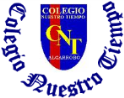 Programa de Integración EscolarEducadora Diferencial: Vania Maltrain Caro Guía Trabajo cognitivo 7° BásicoSemana 5Objetivo: expresión escrita  Las actividades deben ser realizadas en el cuaderno de lenguaje y comunicación. Completa las frasesPor ejemplo “la lluvia torrencial…”. “la lluvia torrencial, hizo que el automóvil se detuviera porque el motor se mojó”El mar está muy fuerte………………………………………………………………..La mujer no fue porque………………………………………………………………Mi padre ayer………………………………………………………………………….Juega al bachillerato con tu familia usando el siguiente formato y las letras que aparecen a continuación. Letras:MACTOSNPRletraNombre o apellidoAnimal o aveFruta o verduraPaís o cuidadColor o cosatotal